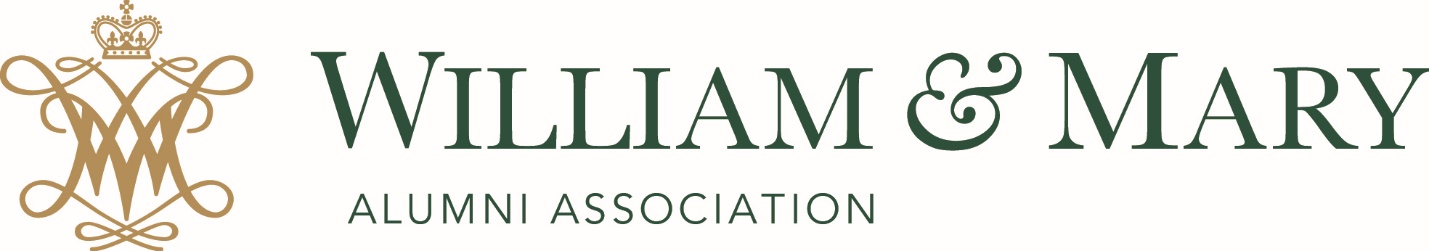 Alumni Civic & Humanitarian Leadership AwardNomination FormFirst awarded in 2024, the Alumni Civic & Humanitarian Leadership Award recognizes alumni who are significantly improving or enhancing the lives of others. It is presented annually during Charter Day Weekend. Qualified nominees must have received an earned degree (undergraduate or graduate) from William & Mary at least 10 years prior to the awarding. Nominees should demonstrate a strong history in three areas: dedicated service to humanity that exemplifies W&M values; meaningful, positive impact in their communities; and compassionate citizenship that advances the greater good. This nomination should identify examples of each area. It is the intention of the William & Mary Alumni Association that all three areas be evaluated and considered equally in determining exemplary achievement. 
 
Nominations for the Alumni Civic & Humanitarian Leadership Award are accepted throughout the year. However, they must be received by April 1 to be considered for presentation during the next Charter Day weekend. Nominations received after that date will be held for consideration the following year. Once an individual is nominated, he/she will be considered for three years but must be re-nominated to receive consideration following that period.Part 1/6: The Nominee’s Information: Please provide the nominee's information.Name: ______________________________________________________Class Year(s): ________________________________________________Email Address: ________________________________________________Part 2/6: Dedicated service to humanity. Alumni Civic & Humanitarian Leadership Award recipients exemplify William & Mary values by dedicating significant time, leadership, and energy to serving humanity. Please explain how the nominee meets the dedicated service criteria.________________________________________________________________________________________________________________________________________________________________________________________________________________________________________________________________________________________________________________________________Describe how the nominee exemplifies William & Mary’s values (belonging, curiosity, excellence, flourishing, integrity, respect, service).________________________________________________________________________________________________________________________________________________________________________________________________________________________________________________________________________________________________________________________________List awards, honors or special recognition received by the nominee for their dedicated service to others.________________________________________________________________________________________________________________________________________________________________________________________________________________________________________________________________________________________________________________________________* You may mail with your application up to three relevant documents showcasing the nominee's dedicated service (e.g., news articles, citations, etc.)Part 3/6: Meaningful community impact.  Alumni Civic & Humanitarian Leadership Award recipients make a meaningful impact on communities and society as a whole through their volunteer efforts, participation in charitable work and selfless actions.Please explain how the nominee meets the community impact criteria.________________________________________________________________________________________________________________________________________________________________________________________________________________________________________________________________________________________________________________________________List awards, honors or special recognition received by the nominee for their contributions to their community.________________________________________________________________________________________________________________________________________________________________________________________________________________________________________________________________________________________________________________________________List any civic/community groups of involvement and positions or activities.________________________________________________________________________________________________________________________________________________________________________________________________________________________________________________________________________________________________________________________________* You may mail with your application up to three relevant documents showcasing the nominee's civic/community involvement and impact. (e.g., news articles, citations, etc.)Part 4/6: Compassionate citizenship. Alumni Civic & Humanitarian Leadership Award recipients are compassionate citizens who devote their knowledge, skills, and time to serve the greater good.Please explain how the nominee meets the compassionate citizenship criteria.________________________________________________________________________________________________________________________________________________________________________________________________________________________________________________________________________________________________________________________________List awards, honors or professional or special recognition received by the nominee for their work to advance the greater good.________________________________________________________________________________________________________________________________________________________________________________________________________________________________________________________________________________________________________________________________* You may mail with your application up to three relevant documents showcasing the nominee's efforts to advance the greater good.Part 5/6: Additional comments.  (in 250 words or less) Please provide any additional information about the nominee’s continued connection and service to William & Mary, and/or any other information you would like to be considered regarding the nominee.  ________________________________________________________________________________________________________________________________________________________________________________________________________________________________________________________________________________________________________________________________Part 6/6: Nominator Information:  Please provide contact information for yourself.Name: _______________________________________________________Address: _____________________________________________________                ____________________________________________________City:    _______________________________________________________State:  _______________________________________________________Email:  _______________________________________________________Contact Phone:  ________________________________________________Please mail completed nomination form and supporting material to:The William & Mary Alumni AssociationATT: Alumni Civic & Humanitarian Leadership AwardPost Office Box 2100Williamsburg, VA 23187-2100You may contact the Alumni Association with questions at 757.221.6174 or email alumniceo@wm.edu.